Fusible Covered Bridge Landscape Supply List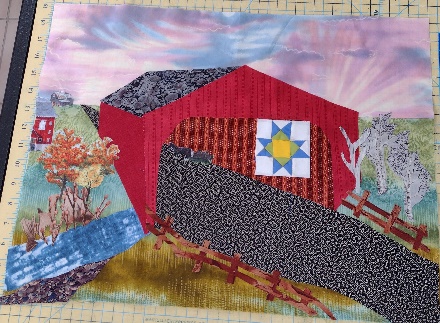 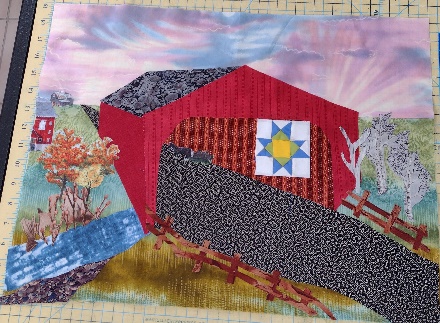 Fabric:Background fabrics – 2 or 3 fabrics, 10” x 25”Covered bridge:Roof – 6” x 9”Outside – 9” x 18”Inside – 6” x 9”Road – 6” x 18”Water – 4” x 8”Fence – 12” squareBatting – 28” x 22”Backing - 28” x 22”Assorted fabrics for ground, trees, background objects such as houses/barns, cars, trains, patchwork quiltOther Supplies:Rotary cutter and matRulers – 24”; 6” x 12”Iron and ironing padPressing sheet or parchment paperTweezersPaper scissorsOther routine sewing tools, such as small scissors, pins, etc.Bag for waste scrapsSafety pins or fusible spray for layering and basting quiltThreads to match your fabrics and/or invisible threadBobbin thread to match your backingSewing machine – ability to do zig zag or decorative stitches is helpfulWill be used for piecing and for appliquilting (quilting and sewing down appliques in one step)For quilting: #14/90 needle – quilting needle or topstitch preferredOptional quilting feet – free motion foot/walking foot/stitch regular foot, open toe foot